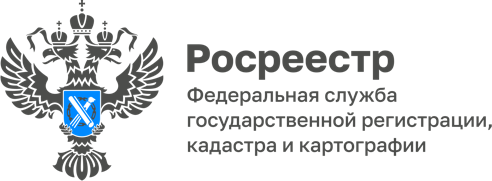 ПРЕСС-РЕЛИЗРезультаты заседаний оперативных штабов по реализации проектов «Земля для стройки» и «Земля для туризма» 23 января 2024 года на заседании оперативного штаба «Земля 
для стройки» рассматривались земельные участки и территории, имеющие потенциал вовлечения под жилищное строительство, расположенные 
в городе Рубцовске и городе Бийске Алтайского края. Под строительство жилья определено 3 свободных участка площадью более 19 га. Всего в Алтайском крае выявлено 662 земельных участка 
и территории общей площадью более 3 тыс. га, возможных для вовлечения 
под жилищное строительство. Посмотреть эти земельные участки и территории можно на публичной кадастровой карте.На сегодняшний день на публичной кадастровой карте отображена информация о 505 земельных участках и территориях, в ближайшее время 
там появятся новые участки.24 января 2024 года на заседании оперативного штаба «Земля для туризма» вблизи объекта туристического интереса (озеро Песчаное Бурлинского района) определен земельный участок площадью 3 га, имеющий потенциал для вовлечения в туристическую деятельность.На сегодняшний день оперативным штабом определены  11 объектов туристического интереса, озера: Большое Яровое (г. Яровое), Горькое 
и Мормышанское (Романовский район), Соленое (Завьяловский район), Соленое (Баевский район), Жыланды и Большое Шкло (Кулундинский район), река Чарыш (Краснощековский район), река Обь (Каменский район), озеро Колыванское (Змеиногорский район), озеро Песчаное (Бурлинский район), 
а также 25 участков общей площадью более 244 га расположенных в их близи. Список территорий пригодных для жилищного строительства 
и туристической деятельности, продолжает пополнятся благодаря активной работе оперативных штабов.Справка: Для поиска земельного участка нужно зайти на сайт ПКК, затем выбрать в критериях поиска «Земля для стройки» или «Земля для туризма» и ввести в поисковую строку следующую комбинацию знаков: номер региона, двоеточие и звездочку (XX:*, где XX – код региона), далее начать поиск. Система отобразит имеющиеся в регионе свободные земельные участки, а также общедоступные сведения о них, к примеру, площадь, адрес объекта, категорию земель. После выбора земельного участка появляется возможность направить обращение о своей заинтересованности использовать территорию 
в уполномоченный орган, нажав на ссылку «Подать обращение» в информационном окне объекта.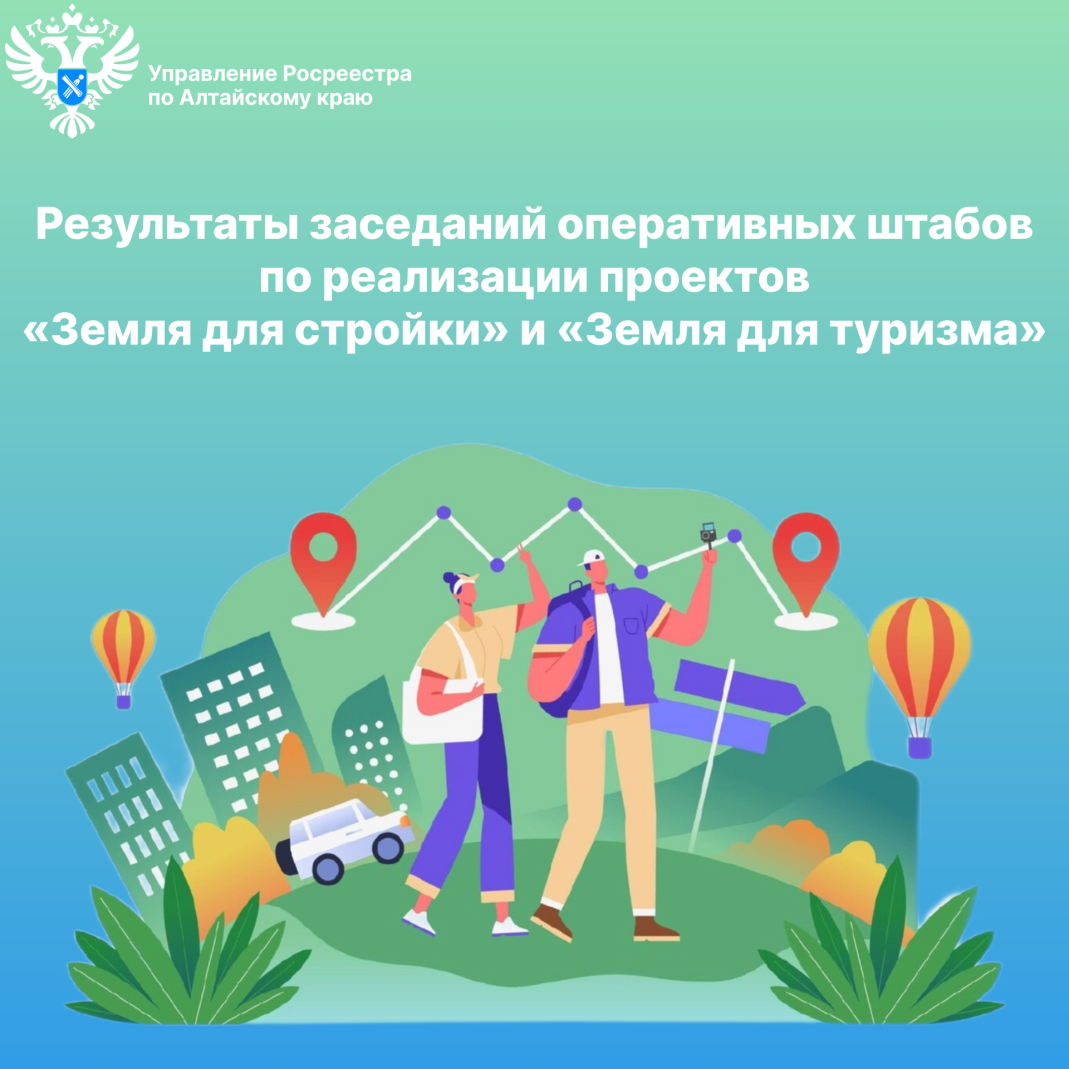 